BRANDON HIGH SCHOOL
BOYS VARSITY BASKETBALLBrandon High School Boys Varsity Basketball beat Lake Fenton High School 66-57Friday, February 28, 2020
7:30 PM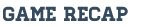 .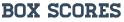 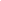 